8 декабря 2017 года Балтийская Международная академия Даугавпилсский университет Рижский университет им. П. Страдиня Uniwersytet Przyrodniczo-Humanistyczny w Siedlcach успешно провели VI Международную научно-практическую конференцию «Трансформационные процессы в сфере права, региональной экономики и экономической политики: актуальные экономико-политические и правовые проблемы.
В конференции приняли участие: Черезвычайный и Полномочный Посол Республики Узбекистан в Латвии Афзал Артыков, проф. RSU, декан юридического факультета, Dr.jur. Андрейс Вилкс, асс. проф. и декан факультета социальных наук Даугавпилсского университета Янис Тейванс, доцент Российского университета транспорта Денис Ирошников,  так же учередители БМА С.Бука, В. Никифоров и преподаватели Академии, докторанты и магистранты из разных стран.
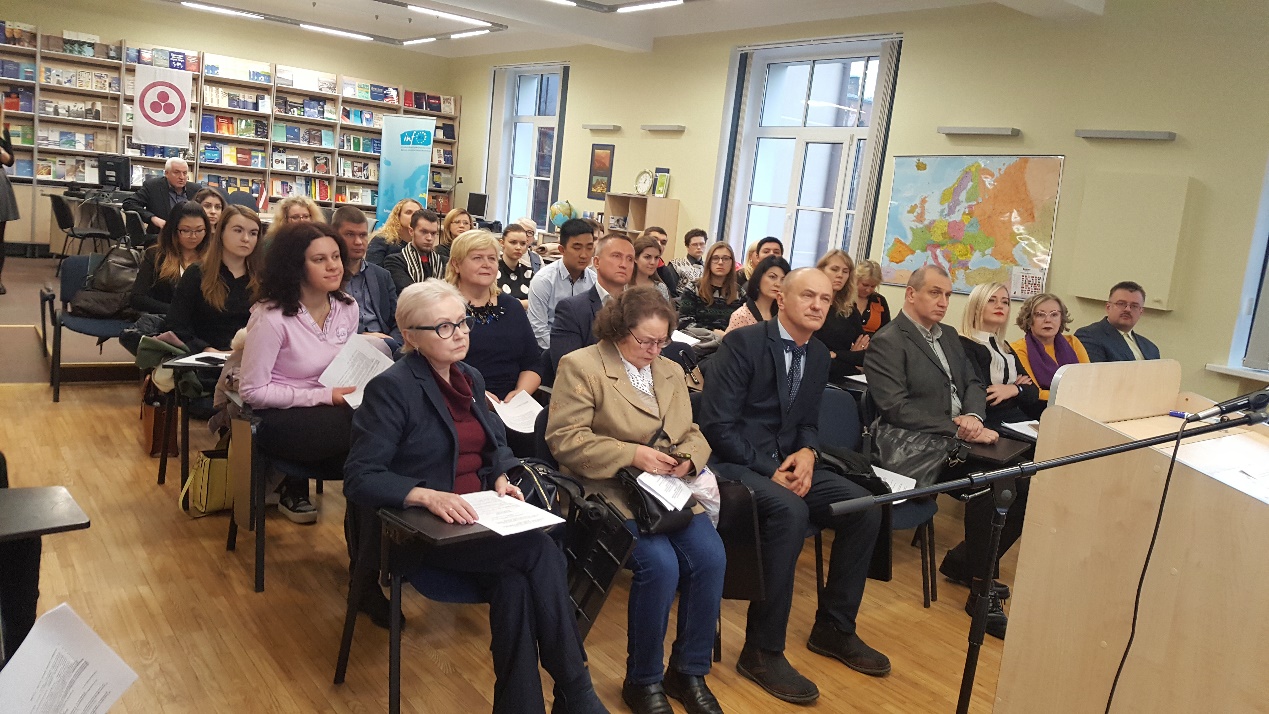 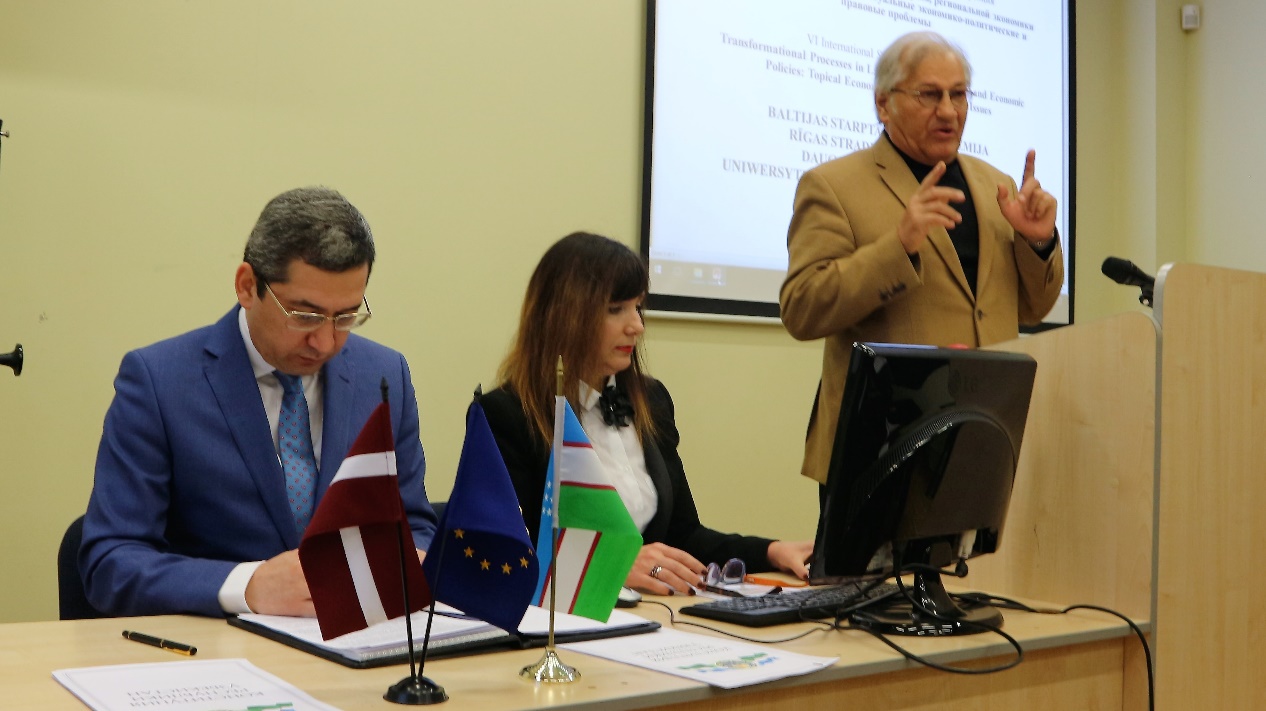 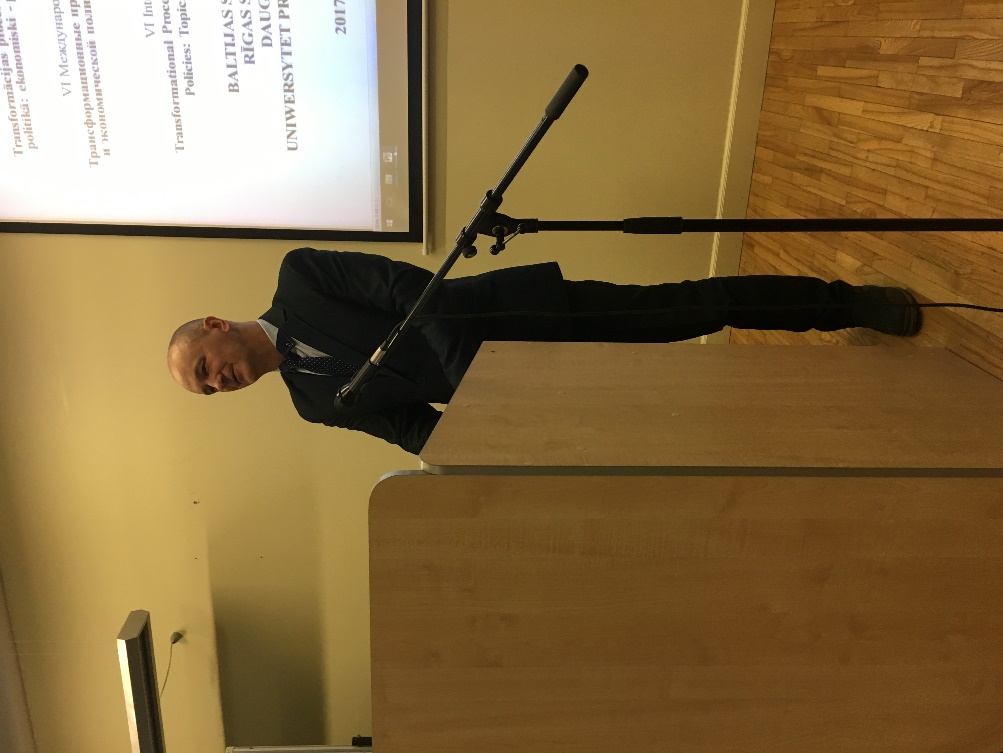 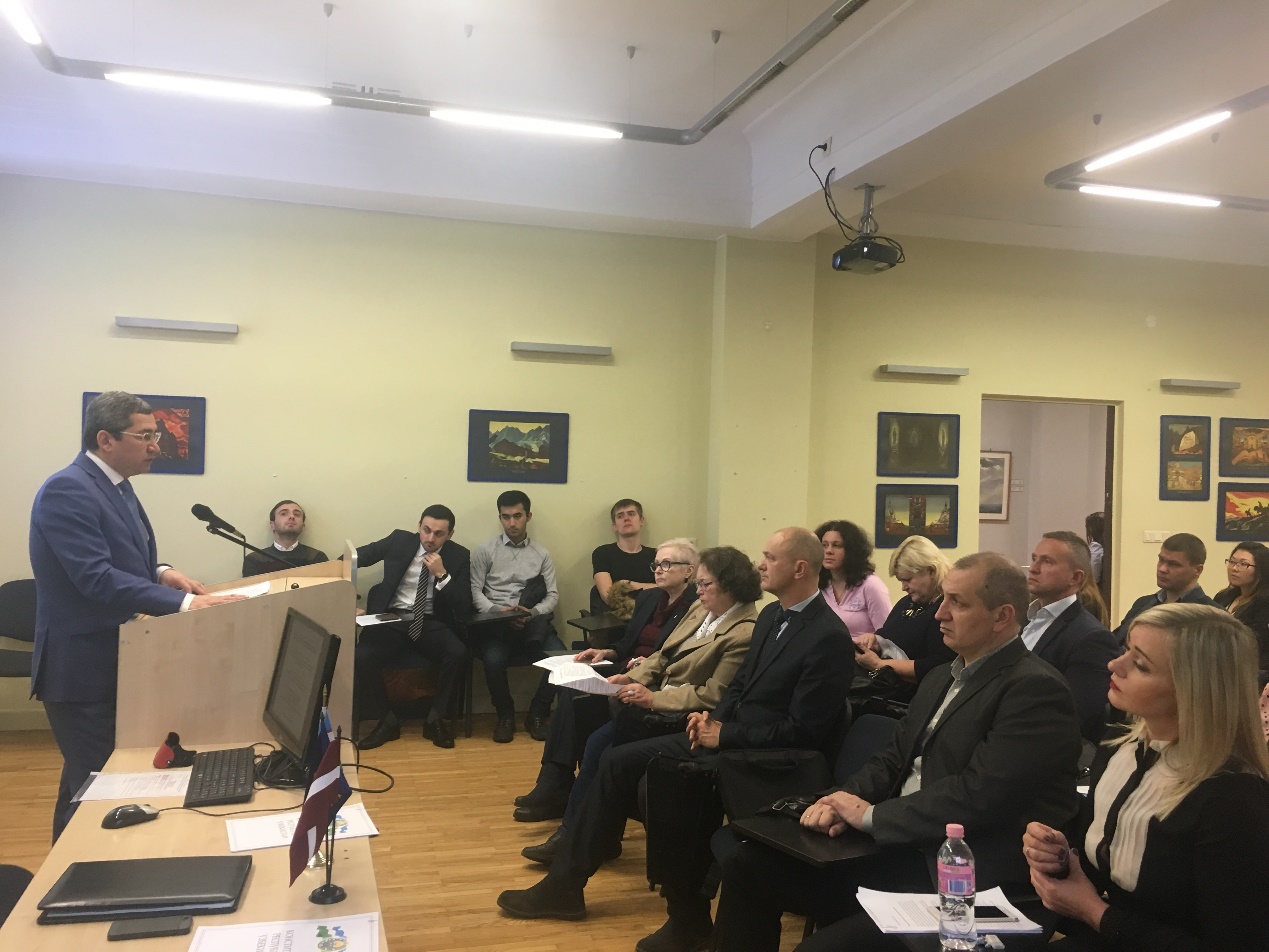 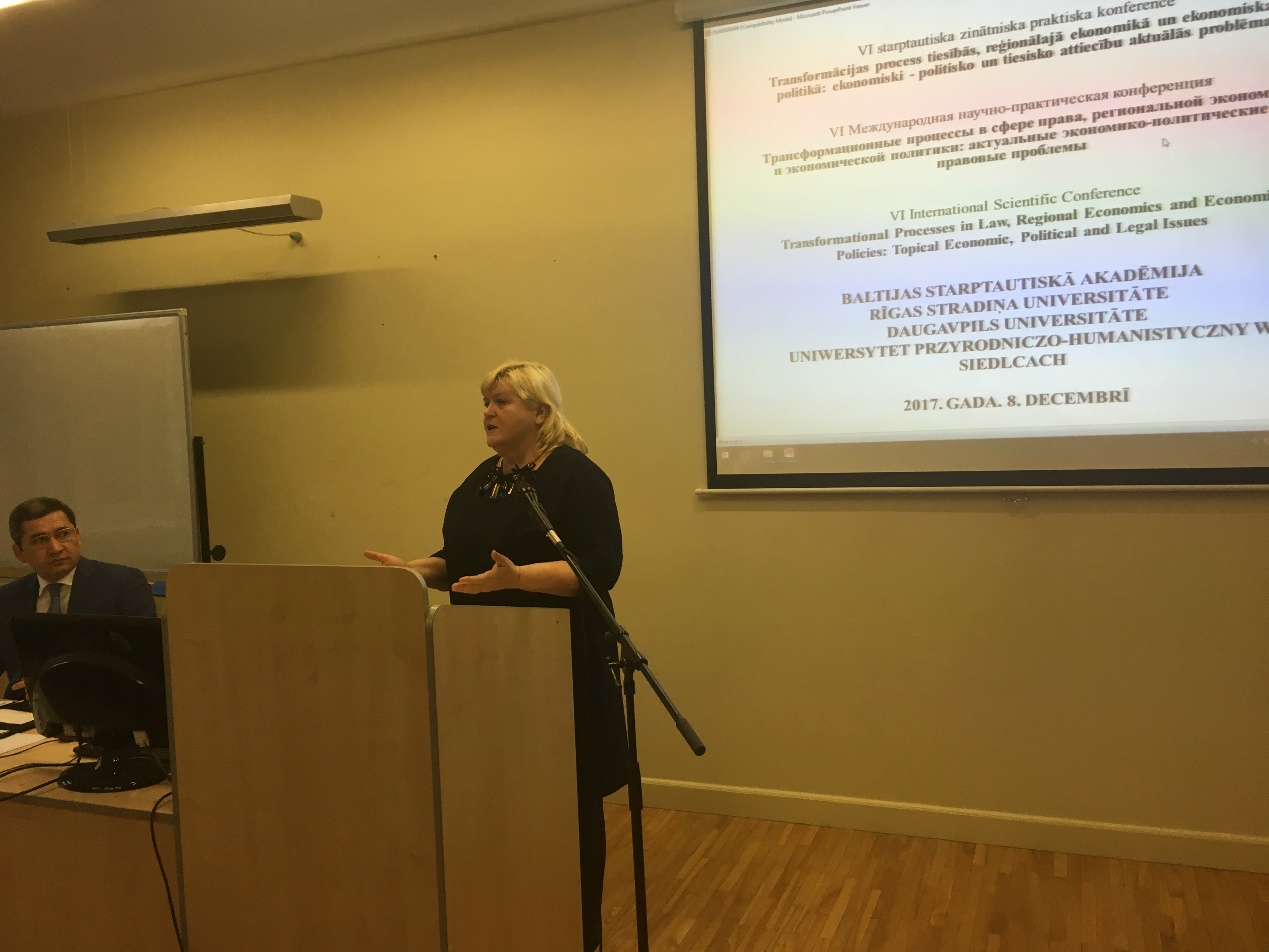 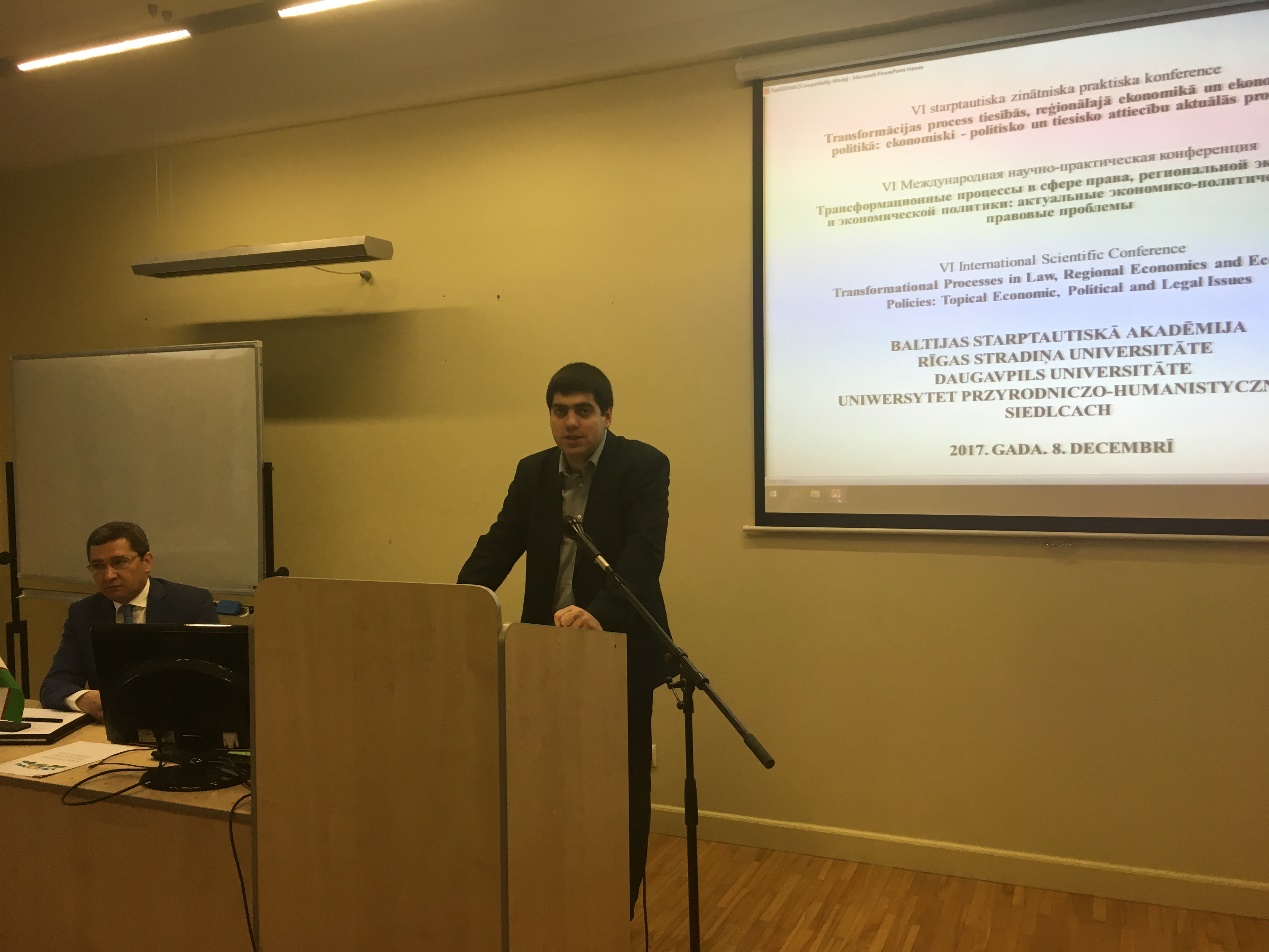 